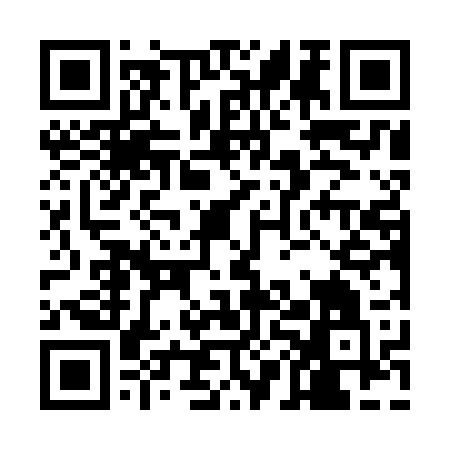 Ramadan times for Ahdipur, PakistanMon 11 Mar 2024 - Wed 10 Apr 2024High Latitude Method: Angle Based RulePrayer Calculation Method: University of Islamic SciencesAsar Calculation Method: ShafiPrayer times provided by https://www.salahtimes.comDateDayFajrSuhurSunriseDhuhrAsrIftarMaghribIsha11Mon4:554:556:1712:113:346:076:077:2812Tue4:544:546:1512:113:346:086:087:2913Wed4:534:536:1412:113:356:086:087:3014Thu4:524:526:1312:113:356:096:097:3015Fri4:504:506:1212:103:356:106:107:3116Sat4:494:496:1012:103:356:106:107:3217Sun4:484:486:0912:103:366:116:117:3318Mon4:464:466:0812:093:366:126:127:3319Tue4:454:456:0612:093:366:126:127:3420Wed4:444:446:0512:093:366:136:137:3521Thu4:424:426:0412:093:366:146:147:3622Fri4:414:416:0312:083:376:156:157:3623Sat4:394:396:0112:083:376:156:157:3724Sun4:384:386:0012:083:376:166:167:3825Mon4:374:375:5912:073:376:176:177:3926Tue4:354:355:5712:073:376:176:177:4027Wed4:344:345:5612:073:376:186:187:4028Thu4:334:335:5512:073:386:196:197:4129Fri4:314:315:5412:063:386:196:197:4230Sat4:304:305:5212:063:386:206:207:4331Sun4:284:285:5112:063:386:216:217:441Mon4:274:275:5012:053:386:216:217:442Tue4:254:255:4812:053:386:226:227:453Wed4:244:245:4712:053:386:236:237:464Thu4:234:235:4612:043:386:236:237:475Fri4:214:215:4512:043:386:246:247:486Sat4:204:205:4312:043:386:256:257:497Sun4:184:185:4212:043:386:256:257:498Mon4:174:175:4112:033:386:266:267:509Tue4:164:165:4012:033:386:276:277:5110Wed4:144:145:3812:033:386:286:287:52